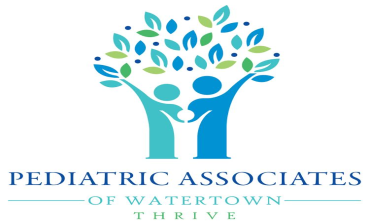 PATIENT INFORMATION SHEET FOR PATIENTS OVER THE AGE OF 18 YEARSTHIS FORM MUST BE FILLED OUT LEGIBLY AND IN FULLPATIENT NAME:						 DOB:			 Sex: _______ SS#:	    -              -	RACE (OPTIONAL):   American Indian/Alaskan Native     Asian     Black/African-American   Hawaiian/Pacific Islander   White   Other   Decline/Refuse to Answer/UnknownADDRESS:											Email:					STREET				CITY			ZIPPHONE NUMBER:					  ALT. PHONE NUMBER:						MOTHER’S MAIDEN NAME:				       PREFERRED PHARMACY:														            NAME		      STREET/TOWNEMERGENCY CONTACT:															NAME			PHONE NUMBER					RELATIONSHIP TO PATIENTEMERGENCY CONTACT:															NAME			PHONE NUMBER					RELATIONSHIP TO PATIENTI understand and acknowledge that as of my 18th birthday, my parents and/or guardians will not be permitted to have access to my medical records or information about my care without my specific written permission.I wish to grant my parent(s)/guardian(s) access to my healthcare providers, appointment and/or medical information as follows:(Printed below are the name(s) and relationship of those who may act on my behalf)Name:								Relationship:						Name:								Relationship:						Please select and initial one of the following options:	 I give the above named individual(s) permission to act on my behalf with no limitations.  I understand that they may contact any physician or staff member at Pediatric Associates of Watertown to schedule appointments, discuss my healthcare and access my medical records.  THEY HAVE NO RESTRICTIONS	 I do not grant any access to my parent(s)/guardian(s).  No medical record or information may be accessed or discussed.  No appointment information may be released.This consent will be valid for one year from the date signed.  I understand that I may withdraw or change my consent at any time by submitting a new written consent form indicating the changes in access.Patient Name:							Patient Signature:							Date:					Witness:								Witness Signature:							Date:					BILLING INFORMATIONPrimary Insurance Company: 					Policy ID#:				Group #:			Policy Holder’s Name:					DOB:			 SS#: 	-	-	Employer:						   Address same as patient?   Y  /  NIf no:										STREET				CITY			ZIPSecondary Insurance Company:					Policy ID#:				Group #:			Policy Holder’s Name:					DOB:			 SS#: 	-	-	Employer:						   Address same as patient? Y/N  If no:																STREET		CITY		ZIPPlease designate who you would prefer as your Primary Care Provider:							